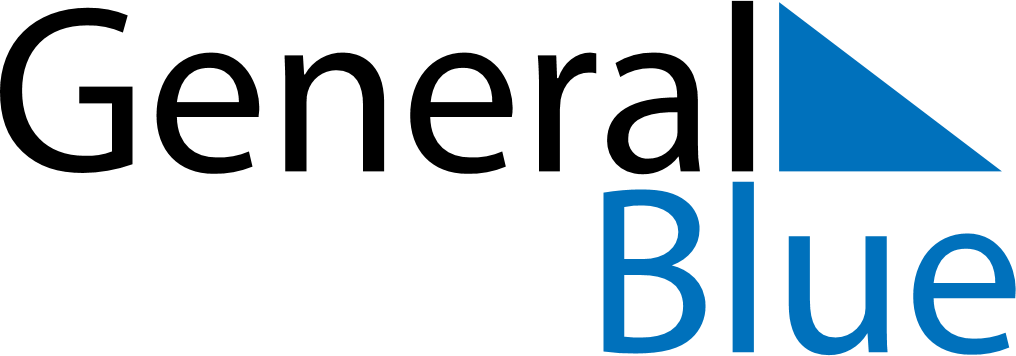 March 2024March 2024March 2024March 2024March 2024March 2024March 2024Yerba Buena, Tucuman, ArgentinaYerba Buena, Tucuman, ArgentinaYerba Buena, Tucuman, ArgentinaYerba Buena, Tucuman, ArgentinaYerba Buena, Tucuman, ArgentinaYerba Buena, Tucuman, ArgentinaYerba Buena, Tucuman, ArgentinaSundayMondayMondayTuesdayWednesdayThursdayFridaySaturday12Sunrise: 7:14 AMSunset: 7:52 PMDaylight: 12 hours and 37 minutes.Sunrise: 7:15 AMSunset: 7:51 PMDaylight: 12 hours and 36 minutes.34456789Sunrise: 7:15 AMSunset: 7:50 PMDaylight: 12 hours and 34 minutes.Sunrise: 7:16 AMSunset: 7:49 PMDaylight: 12 hours and 33 minutes.Sunrise: 7:16 AMSunset: 7:49 PMDaylight: 12 hours and 33 minutes.Sunrise: 7:16 AMSunset: 7:48 PMDaylight: 12 hours and 31 minutes.Sunrise: 7:17 AMSunset: 7:47 PMDaylight: 12 hours and 30 minutes.Sunrise: 7:17 AMSunset: 7:46 PMDaylight: 12 hours and 28 minutes.Sunrise: 7:18 AMSunset: 7:45 PMDaylight: 12 hours and 26 minutes.Sunrise: 7:19 AMSunset: 7:44 PMDaylight: 12 hours and 25 minutes.1011111213141516Sunrise: 7:19 AMSunset: 7:43 PMDaylight: 12 hours and 23 minutes.Sunrise: 7:20 AMSunset: 7:42 PMDaylight: 12 hours and 22 minutes.Sunrise: 7:20 AMSunset: 7:42 PMDaylight: 12 hours and 22 minutes.Sunrise: 7:20 AMSunset: 7:41 PMDaylight: 12 hours and 20 minutes.Sunrise: 7:21 AMSunset: 7:40 PMDaylight: 12 hours and 18 minutes.Sunrise: 7:21 AMSunset: 7:38 PMDaylight: 12 hours and 17 minutes.Sunrise: 7:22 AMSunset: 7:37 PMDaylight: 12 hours and 15 minutes.Sunrise: 7:22 AMSunset: 7:36 PMDaylight: 12 hours and 14 minutes.1718181920212223Sunrise: 7:23 AMSunset: 7:35 PMDaylight: 12 hours and 12 minutes.Sunrise: 7:23 AMSunset: 7:34 PMDaylight: 12 hours and 10 minutes.Sunrise: 7:23 AMSunset: 7:34 PMDaylight: 12 hours and 10 minutes.Sunrise: 7:24 AMSunset: 7:33 PMDaylight: 12 hours and 9 minutes.Sunrise: 7:24 AMSunset: 7:32 PMDaylight: 12 hours and 7 minutes.Sunrise: 7:25 AMSunset: 7:31 PMDaylight: 12 hours and 6 minutes.Sunrise: 7:25 AMSunset: 7:30 PMDaylight: 12 hours and 4 minutes.Sunrise: 7:26 AMSunset: 7:29 PMDaylight: 12 hours and 2 minutes.2425252627282930Sunrise: 7:26 AMSunset: 7:28 PMDaylight: 12 hours and 1 minute.Sunrise: 7:27 AMSunset: 7:26 PMDaylight: 11 hours and 59 minutes.Sunrise: 7:27 AMSunset: 7:26 PMDaylight: 11 hours and 59 minutes.Sunrise: 7:27 AMSunset: 7:25 PMDaylight: 11 hours and 58 minutes.Sunrise: 7:28 AMSunset: 7:24 PMDaylight: 11 hours and 56 minutes.Sunrise: 7:28 AMSunset: 7:23 PMDaylight: 11 hours and 54 minutes.Sunrise: 7:29 AMSunset: 7:22 PMDaylight: 11 hours and 53 minutes.Sunrise: 7:29 AMSunset: 7:21 PMDaylight: 11 hours and 51 minutes.31Sunrise: 7:30 AMSunset: 7:20 PMDaylight: 11 hours and 50 minutes.